CONCURSO PÚBLICO DE DOCENTES ORDINARIOS Y CONTRATADOS 2019-ISolicita postular a la Plaza Nº…….……………….…..….Carrera Profesional:………………….…….……………….Asignatura (s): …………………..………………………….………………………………………………………………Señor Rector de la Universidad Privada Sergio Bernales - UPSB:Yo, …………………………………………………….………………………………………………..de profesión…….………………………………………………. Con DNI Nº ………..……………..domiciliado en  …………………………………………………………………………………………y con teléfono Nº ………………………, ante usted me presento y expongo:Que habiendo la UPSB, convocado al Concurso de la referencia, solicito a usted se me permita postular a la Plaza Nº …………………. del área ………………….…………….………..para el desarrollo de la(s) asignaturas (s) siguiente(s): ………..………………………………....………………………………………………………………………………………………………………………………………………………….. además, expreso conocer las Bases y el Reglamento del Concurso, cuyos términos aceptos, y a los que me someto.  Para tal efecto, acompaño a la presente los siguientes:Sobre A: Documentos PersonalesSobre B: Datos Generales y Grados Académicos.Por lo expuesto señor Rector, solicito a usted acceder a mi petición por ser de justicia. Cañete, ……….. de ……………… de 2019._____________________________Nombre y Firma del Postulante.DNI Nº ………………………CONCURSO PÚBLICO DE DOCENTES ORDINARIOS Y CONTRATADOS 2019-IDATOS SOBRE LA PLAZACarrera Profesional: …………………………………..………….. Plaza Nº…………………Asignatura(s) ………………………………………………………………….……….………..…………………..………………..………..……………………………………………………………………………………………………………………………………………………………...DATOS SOBRE EL (LA) POSTULANTENombres y Apellidos: ……………………………………………………………………………………………………………………….…………………………………………………………Grado Académico (más alto): ………………………………………………………………….Título Profesional: …………………………………………………………………………….....DNI N°………………………………………………………….. ……………………….…….…Domicilio ..…………….………………………………………………………………………………………………………….……………………………………………………………………Teléfono fijo…….…………………….. Celular …………………………..…………………...E-mail ………………………………….…………………………………………………………Cañete, …………. de………………. del 2019._____________________________Nombre y Firma del Postulante.DNI Nº ………………………CONCURSO PÚBLICO DE DOCENTES ORDINARIOS Y CONTRATADOS 2019-IYo, …………………………………………………………………..………………………., identificado(a) con DNI Nº ……….………….. de nacionalidad peruana, natural de…………………….……………provincia de ……………………….……… departamento de ……………………..…………..., señalando como domicilio …………………………………………..…………………………………………………….de conformidad con la Ley N° 27444, Ley de Procedimiento Administrativo General.Declaro bajo juramento lo siguiente:Gozar de buena salud física y mental.No tener antecedentes judiciales ni penales.En caso de ser comprobada la falsedad de mi Declaración, me someto a las sanciones dispuestas en la normatividad vigente.Cañete ……………… de ……………. del 2019.______________________________Nombre y Firma del PostulanteDNI Nº …………………………….CONCURSO PÚBLICO DE DOCENTES ORDINARIOS Y CONTRATADOS 2019-IYo, ……………………………………………………………………………………………………….. identificado (a) con DNI Nº ……..………………..………….  de nacionalidad peruana, natural de ……………………………………provincia de …………..……………….……… departamento de ……………………………………...……...….con domicilio en  …..………………………………………………………………………………………………………Y de conformidad con la Ley Nº 27444, Ley del Procedimiento Administrativo General, declaro bajo juramento que NO me encuentro en incompatibilidad legal, por estar desempeñando otra función remunerada que me imposibilite concursar a la Plaza Nº …………………… de la asignatura ………….………………………………….de la Carrera Profesional ……………………………………………………………. de la UPSB; no obstante, de ser el caso, si soy Declarado Ganador de la Plaza a la que postulo, me comprometo a renunciar al cargo, área o sector, motivo de incompatibilidad como condición para que se expida la Resolución correspondiente.Cañete, ……… de …………….. del 2019_________________________Nombre y Firma del Postulante.DNI Nº ………………….CONCURSO PÚBLICO DE DOCENTES ORDINARIOS Y CONTRATADOS 2019-IYo, ....................................................................................................................................., identificado (a) con DNI   N°................................... de nacionalidad peruana, domiciliado (a) en  ………………………..………..……………………….….……..……provincia………………………, departamento de ……………………………declaro bajo juramento no haber sido destituido por sanción administrativa alguna, que me imposibilite concursar a la Plaza Nº …………………………….....………..de la asignatura……………………………………..……………………………………….……………….…………………………………………………………………………………………………………de la Carrera Profesional …………………………………………………………………………………En caso de ser comprobada la falsedad de mi declaración, me someto a las sanciones dispuestas en la normatividad vigente. Cañete, …………. de …………………de 2019_________________________Nombre y Firma del PostulanteDNI Nº ………………….CONCURSO PÚBLICO DE DOCENTES ORDINARIOS Y CONTRATADOS 2019-IYo, ……………………………………………………….……………………………………, identificado (a) con DNI Nº ………………….………. de nacionalidad peruana, natural de la ciudad de ………………………… provincia de ………………………. departamento de ………………………...…, con domicilio en …………………………………………………….…………………………………, declare bajo juramento la autenticidad de todos  los documentos presentados para el presente concurso, en caso de ser comprobada la falsedad de mi declaración, me someto a las sanciones dispuestas en la normatividad vigente, caso contrario estaré incurriendo en delito contra el Código Penal vigente, que me imposibilite concursar a la Plaza Nº ……………………….de la Carrera Profesional de …………………………………..……………….……………………………………………Cañete, …………. de ………………….de 2019____________________________Nombre y Firma del PostulanteDNI Nº ………………….CONCURSO PÚBLICO DE DOCENTES ORDINARIOS Y CONTRATADOS 2019-IREGISTRO DE DEUDORES ALIMENTARIOS MOROSOSMODELO DE FORMULARIO A PRESENTAR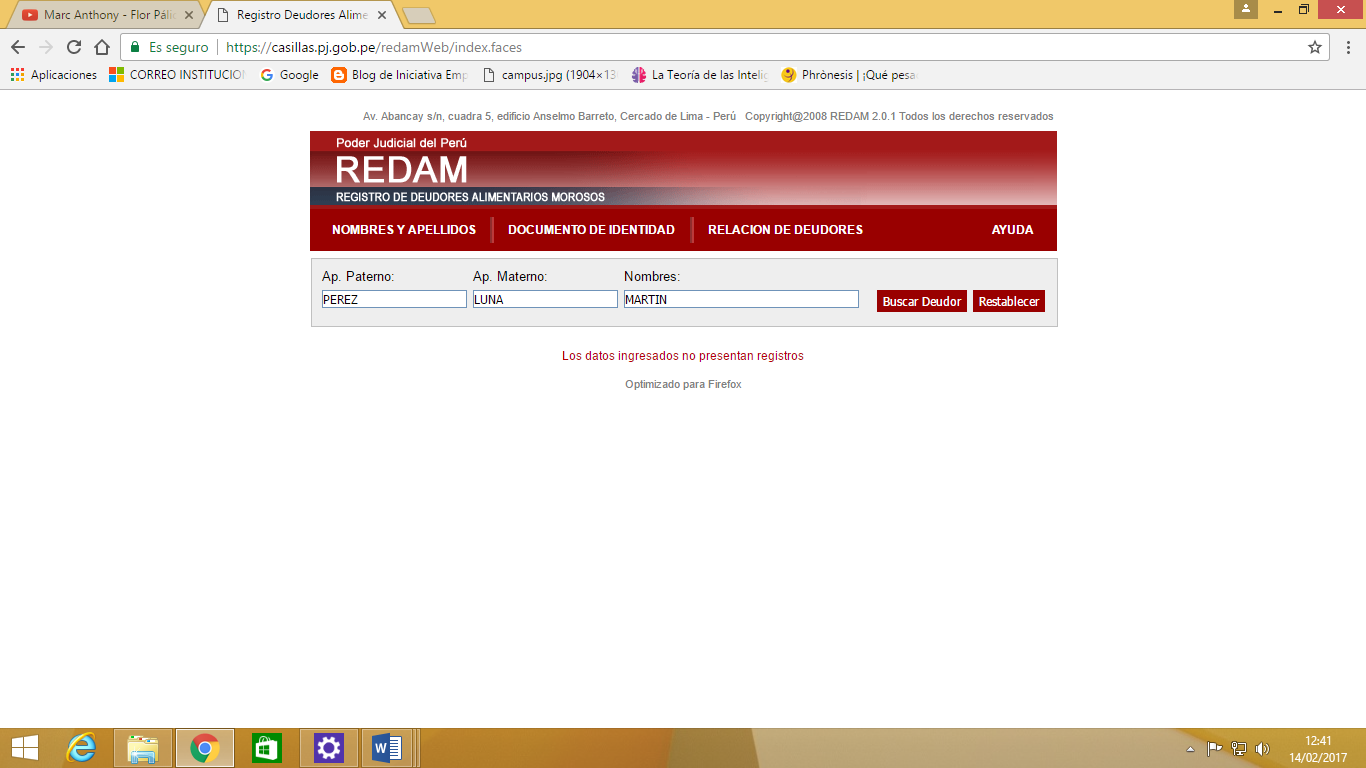 CONCURSO PÚBLICO DE DOCENTES ORDINARIOS Y CONTRATADOS 2019-IYo, ………………………………………………………………..………………………………, identificado (a) con DNI Nº …………………………. de nacionalidad peruana, natural de  …………………………………, provincia de …………………………………….……. Departamento de …………………………………………..………….………...…, con domicilio en ……………………………………………………………..………………….……………………………………………………………………………………………….., declaro bajo juramento de NO tener condena por cualquiera de los delitos de Terrorismo tipificado en el inciso 2 del artículo 316° del Código Penal, o por cualquier de los delitos de Violación de la Libertad Sexual tipificados en el Capítulo IX del Título IV del Libro Segundo del Código Penal o por los delitos de Tráfico Ilícito de Drogas, que me imposibilite concursar a la Plaza Nº …………. de la Carrera Profesional de……………………………………………………………………………………………… En caso de ser comprobada la falsedad de mi Declaración, me someto a las sanciones dispuestas en la normatividad vigente.Cañete, …………. de …………………de 2019____________________________Nombre y Firma del PostulanteDNI Nº ………………….CONCURSO PÚBLICO DE DOCENTES ORDINARIOS Y CONTRATADOS 2019-IYo, ………….……………………………………………………..…………………………., identificado con DNI Nº ……………..…....…, con domicilio legal en …………………..…………...………………….……………………………………………………………….……………., postulante al Concurso Público de Docentes Ordinarios y Contratados  de la Universidad Privada Sergio Bernales; DECLARO BAJO JURAMENTO estar inscrito en  DINA, caso contrario acepto la separación del concurso y las medidas que tome la Comisión del Concurso Público de Docentes de la UPSB.Cañete, …………. de …………………de 2019_________________________Nombre y Firma del PostulanteDNI Nº ………………….CONCURSO PÚBLICO DE DOCENTES ORDINARIOS Y CONTRATADOS 2019-IFACULTAD DE DERECHO Y CIENCIA POLÍTICADATOS GENERALESUnidad de Ejecución Curricular 	: Metodología del Trabajo Universitario Código				: DEEG 0105Nivel Académico 			: ICréditos				: 03Carácter 				: Teórico - PrácticoPre requisito			: NingunoSemestre Académico		: 2017 - IDuración				: 17 semanasNúmero de horas semanales	: 04Horas de Práctica			: 02Horas de teoría			: 02Inicio de clases 			: 06 de abrilFinalización de clases		: 25 julio  Lugar de Clases			: Campus UniversitarioDocente Responsable		:  SUMILLAEl curso es eminentemente formativo e instrumental, su propósito es proporcionar al estudiante, los elementos conceptuales, técnicos y prácticos de los métodos y técnicas de aprendizaje a nivel universitario, orientados a fortalecer su rendimiento académico; promover cambios de actitud frente al proceso de estudio y aprendizaje compatibles con los retos de la competitividad global. Comprende cinco unidades: la Universidad, la capacidad cognitiva del ser humano, proceso de enseñanza-aprendizaje; métodos y técnicas de estudio y la investigación Monográfica y la Exposición.RASGO DEL PERFIL DEL EGRESADO QUE SE RELACIONA CON LA UNIDAD DE EJECUCIÓN CURRICULAR	Identifica problemas y prioriza el nivel de importancia para desarrollar una investigación, empleando todos los métodos de estudios y técnicas desarrollada durante el curso y que le permitirán ejercer su función de manera óptima.COMPETENCIA Conoce y utiliza los principales métodos y técnicas de aprendizaje y estudio e investigación que le permitirá desenvolverse de manera efectiva, creativa y eficaz en el trabajo académico universitario.CAPACIDADES Comprende y aplica conceptos de aprendizaje familiarizándose    con el  entorno universitario.Domina y maneja los instrumentos y metodologías necesarias para el desarrollo académico y ejercita la memoria.Conoce y aplica las diferentes técnicas de lectura y estudios.Conoce y aplica la técnica expresiva en las exposiciones orales y desarrolla el proceso de investigación monográfico.PROGRAMACIÓN DE CONTENIDOSESTRATEGIAS DIDÁCTICAS O METODOLÓGICASSe trabajará con el método del aprendizaje cooperativo, de forma integrada y bajo monitoreo permanente, que propicie la participación activa de los alumnos y motiven el desarrollo de sus aptitudes personales, propiciando la participación del equipo para los trabajos de investigación.	Se dará la Clase magistral, con apoyo audiovisual de Power Point y Prezi, propiciando la participación del estudiante mediante   lluvia de ideas, ejemplificación, metacognición, y socialización en el aula. Que serán reforzados con trabajos de investigación para la aplicación de casos que serán resueltos por equipos, los cuales serán enfocados mediante ABP; así como la organización de un seminario de análisis sobre una problemática local y   el control de lecturas relacionados al curso, que se irá evaluando mediante presentaciones de organizadores visuales, resúmenes y síntesis a través de la wiki, drive y redes sociales.RECURSOS DIDACTICOS.Material impreso (práctica domiciliaria, separatas, guías, lecturas).Proyector Multimedia o pizarra interactiva.Internet: drive, wiki, emails, redes sociales de los grupos cerrados.Textos de consultaVideos y audios de documentales.Diapositivas: ppts, Cmap tools, Prezi, etc.Pizarra acrílica, plumones a colores, etc.EVALUACIÓN DEL APRENDIZAJE.Criterios de evaluación La evaluación del curso será permanente y por unidad de competencia teniendo en cuenta los siguientes criterios:Participación permanente en clases.Puntualidad en la presentación de los trabajos y las lecturas de los textos para la discusión y/o debate.Calidad de la producción de los trabajos.Evaluaciones escritas de entrada y salida.Presentación de trabajos individuales y grupales.La calificación	La asistencia a las clases teóricas y prácticas es obligatoria. El alumno que acumulé el 30% de inasistencias queda inhabilitado para rendir el examen final, será desaprobado en la asignatura sin derecho para rendir un examen sustitutorio. El sistema de evaluación comprende:Examen Parcial (EP).	  			30 %Examen Final (EF).	  				30 %Tareas Académicas (Evaluación Permanente)	40 %Trabajos, Intervenciones, OtrosPrimera Práctica Calificada (PRAC. A)Segunda Práctica Calificada (PRAC. B)	TA= (TRAB + INTER + OTROS + PRAC. A + PRAC. B)                                                          5Para acogerse al examen de aplazado, el estudiante debe haber alcanzado como nota final en la asignatura el promedio igual o mayor que siete (07). Esta prueba consistirá en la evaluación teórica y práctica de conocimientos de toda la asignatura. La nota obtenida se promediará con la nota del promedio final. La nota mínima para aprobar la asignatura es ONCE (11).Matriz de evaluación de los exámenes parcial y final.FUENTES DE INFORMACIÓN9.1. Bibliográficas9.2. ElectrónicasFormato Nº 01SOLICITUD DE REGISTRO COMO POSTULANTE PARA CUBRIR PLAZA VACANTE DE DOCENTES ORDINARIOS Y CONTRATADOSFormato Nº 02FICHA DE INSCRIPCIÓNFormato Nº 03DECLARACIÓN JURADA DE BUENA SALUD Y NO TENER ANTECEDENTES JUDICIALES NI PENALESFormato Nº 04DECLARACIÓN JURADA DE NO ENCONTRARSE EN INCOMPATIBILIDAD LEGAL NI LABORALFormato Nº 05DECLARACIÓN JURADA DE NO HABER SIDO DESTITUIDO POR SANCIÓN DMINISTRATIVAFormato Nº 06DECLARACIÓN JURADA DE AUTENTICIDAD DE DOCUMENTOSFormato Nº 07DECLARACIÓN JURADA DE NO ENCONTRARSE INSCRITO EN EL REGISTRO DE DEUDORES ALIMENTARIOS MOROSOS - REDAMFormato Nº 08DECLARACIÓN JURADA DE NO TENER CONDENA POR DELITOS DE TERRORISMO, VIOLACIÓN DE LA LIBERTAD SEXUAL, O POR LOS DELITOS DE TRÁFICO ILÍCITO DE DROGAS.Formato Nº 09DECLARACIÓN JURADA DE ESTAR INSCRITO EN DINA – CONCYTEC, CON LA CONSTANCIA RESPETIVAFormato Nº 10MÓDELO DE SÍLABOUNIDAD I: EL ESTUDIO UNIVERSITARIO Y EL APRENDIZAJE UNIDAD I: EL ESTUDIO UNIVERSITARIO Y EL APRENDIZAJE UNIDAD I: EL ESTUDIO UNIVERSITARIO Y EL APRENDIZAJE CAPACIDAD: Comprende y aplica conceptos de aprendizaje familiarizándose con el entorno universitario.CAPACIDAD: Comprende y aplica conceptos de aprendizaje familiarizándose con el entorno universitario.CAPACIDAD: Comprende y aplica conceptos de aprendizaje familiarizándose con el entorno universitario.SEMANACONTENIDOS CONCEPTUALESCONTENIDOS PROCEDIMENTALES1Definición   Conceptual de Universidad.Determina y define los componentes universitarios.Desarrolla su horario de desarrollo personal.2El estudiante Universitario: Aprender a aprender.Determina y define los componentes universitarios.Desarrolla su horario de desarrollo personal.3Condiciones básicas para el estudio   y el aprendizaje.Determina y define los componentes universitarios.Desarrolla su horario de desarrollo personal.4El Planeamiento del estudio.PRIMERA PRÁCTICA CALIFICADADetermina y define los componentes universitarios.Desarrolla su horario de desarrollo personal.CONTENIDOS ACTITUDINALES: Participa activa y decididamente en cada una de las actividades propuestas. Participa organizadamente con los demás miembros del grupo. Asume con responsabilidad las tareas encomendadas.CONTENIDOS ACTITUDINALES: Participa activa y decididamente en cada una de las actividades propuestas. Participa organizadamente con los demás miembros del grupo. Asume con responsabilidad las tareas encomendadas.CONTENIDOS ACTITUDINALES: Participa activa y decididamente en cada una de las actividades propuestas. Participa organizadamente con los demás miembros del grupo. Asume con responsabilidad las tareas encomendadas.UNIDAD II: TÉCNICAS DEL TRABAJO UNIVERSITARIO Y LA MEMORIAUNIDAD II: TÉCNICAS DEL TRABAJO UNIVERSITARIO Y LA MEMORIAUNIDAD II: TÉCNICAS DEL TRABAJO UNIVERSITARIO Y LA MEMORIACAPACIDAD: Domina y maneja los instrumentos y metodologías necesarios para el desarrollo académico y ejercita la memoria.CAPACIDAD: Domina y maneja los instrumentos y metodologías necesarios para el desarrollo académico y ejercita la memoria.CAPACIDAD: Domina y maneja los instrumentos y metodologías necesarios para el desarrollo académico y ejercita la memoria.SEMANACONTENIDOS CONCEPTUALESCONTENIDOS PROCEDIMENTALES5Los apuntes en Clases.Desarrollan ejercicios de Toma de apuntes.Practican fichaje a través de libros.Traducen la lectura del libro en esquemas.Realizan ejercicios de memoria.6El Fichaje.Desarrollan ejercicios de Toma de apuntes.Practican fichaje a través de libros.Traducen la lectura del libro en esquemas.Realizan ejercicios de memoria.7Los Esquemas y Organizadores Visuales.La Nemotecnia.Desarrollan ejercicios de Toma de apuntes.Practican fichaje a través de libros.Traducen la lectura del libro en esquemas.Realizan ejercicios de memoria.8EXAMEN PARCIALDesarrollan ejercicios de Toma de apuntes.Practican fichaje a través de libros.Traducen la lectura del libro en esquemas.Realizan ejercicios de memoria.CONTENIDOS ACTITUDINALES: Valora el trabajo en grupo. Cumple con la tarea asignada con responsabilidad. Reconoce la importancia del empleo de las herramientas de estudio.CONTENIDOS ACTITUDINALES: Valora el trabajo en grupo. Cumple con la tarea asignada con responsabilidad. Reconoce la importancia del empleo de las herramientas de estudio.CONTENIDOS ACTITUDINALES: Valora el trabajo en grupo. Cumple con la tarea asignada con responsabilidad. Reconoce la importancia del empleo de las herramientas de estudio.UNIDAD III: LA LECTURA, EXPOSICIONES Y EXÁMENES EN CLASES UNIDAD III: LA LECTURA, EXPOSICIONES Y EXÁMENES EN CLASES UNIDAD III: LA LECTURA, EXPOSICIONES Y EXÁMENES EN CLASES CAPACIDAD: Establece mecanismos de comprensión lectora y desarrolla técnicas de exámenes y exposición en clases.CAPACIDAD: Establece mecanismos de comprensión lectora y desarrolla técnicas de exámenes y exposición en clases.CAPACIDAD: Establece mecanismos de comprensión lectora y desarrolla técnicas de exámenes y exposición en clases.SEMANACONTENIDOS CONCEPTUALESCONTENIDOS PROCEDIMENTALES9La lectura: nivelesAplica ejercicios de lectura crítica.Exponen en clases apelando a debates.Simulacro de exámenes.10Técnicas de lecturaAplica ejercicios de lectura crítica.Exponen en clases apelando a debates.Simulacro de exámenes.11Exposiciones en clasesAplica ejercicios de lectura crítica.Exponen en clases apelando a debates.Simulacro de exámenes.12Desarrollo de exámenesSEGUNDA PRÁCTICA CALIFICADAAplica ejercicios de lectura crítica.Exponen en clases apelando a debates.Simulacro de exámenes.CONTENIDOS ACTITUDINALES: Valora el trabajo en grupo. Cumple con la tarea asignada con responsabilidad. Reconoce la importancia del empleo de las herramientas de estudio. Cumple con la tarea asignada con responsabilidad. Reconoce la importancia del empleo de las herramientas de estudio.CONTENIDOS ACTITUDINALES: Valora el trabajo en grupo. Cumple con la tarea asignada con responsabilidad. Reconoce la importancia del empleo de las herramientas de estudio. Cumple con la tarea asignada con responsabilidad. Reconoce la importancia del empleo de las herramientas de estudio.CONTENIDOS ACTITUDINALES: Valora el trabajo en grupo. Cumple con la tarea asignada con responsabilidad. Reconoce la importancia del empleo de las herramientas de estudio. Cumple con la tarea asignada con responsabilidad. Reconoce la importancia del empleo de las herramientas de estudio.UNIDAD IV: TÉCNICAS DE INVESTIGACIÓNUNIDAD IV: TÉCNICAS DE INVESTIGACIÓNUNIDAD IV: TÉCNICAS DE INVESTIGACIÓNCAPACIDAD: Aplica y desarrolla Técnicas de investigaciónCAPACIDAD: Aplica y desarrolla Técnicas de investigaciónCAPACIDAD: Aplica y desarrolla Técnicas de investigaciónSEMANACONTENIDOS CONCEPTUALESCONTENIDOS PROCEDIMENTALES13La Monografía, la recensión y el resumen crítico.Ejecuta el trabajo de investigación formativa.Realiza diversos trabajos de investigación.Defiende sus ideas ante el plenario.14El artículo científico y la memoria o informe.Ejecuta el trabajo de investigación formativa.Realiza diversos trabajos de investigación.Defiende sus ideas ante el plenario.15Exposiciones finales.Ejecuta el trabajo de investigación formativa.Realiza diversos trabajos de investigación.Defiende sus ideas ante el plenario.16EXAMEN FINALEjecuta el trabajo de investigación formativa.Realiza diversos trabajos de investigación.Defiende sus ideas ante el plenario.17EXAMEN SUSTITUTORIOEjecuta el trabajo de investigación formativa.Realiza diversos trabajos de investigación.Defiende sus ideas ante el plenario.CONTENIDOS ACTITUDINALES: Valora el trabajo en grupo. Cumple con la tarea asignada con responsabilidad. Reconoce la importancia del empleo de las herramientas de estudio.CONTENIDOS ACTITUDINALES: Valora el trabajo en grupo. Cumple con la tarea asignada con responsabilidad. Reconoce la importancia del empleo de las herramientas de estudio.CONTENIDOS ACTITUDINALES: Valora el trabajo en grupo. Cumple con la tarea asignada con responsabilidad. Reconoce la importancia del empleo de las herramientas de estudio.N° DE UNIDADNOMBRE DE LA UNIDADINDICADORES DE LOGROSPESO %PUNTAJE VIGESIMALCANTIDAD DE ÍTEMINSTRUMENTO DE EVALUACIÓN1I: El estudio universitario y el aprendizaje Determina y define los componentes universitarios.1522Prueba escrita1I: El estudio universitario y el aprendizaje Diseña su horario de desarrollo personal1021Prueba escrita2II: Técnicas del trabajo universitario y la memoriaComprende la importancia de Toma de apuntes.1522Prueba escrita2II: Técnicas del trabajo universitario y la memoriaPractica fichaje a través de libros.2021Prueba escrita2II: Técnicas del trabajo universitario y la memoriaDiseña esquemas de lecturas seleccionadas2022Prueba escrita2II: Técnicas del trabajo universitario y la memoriaRealiza ejercicios de memoria.2022Prueba escritaTOTAL DEL EXAMEN PARCIALTOTAL DEL EXAMEN PARCIALTOTAL DEL EXAMEN PARCIAL100%20103III: La lectura, exposiciones y exámenes en clases.Aplica ejercicios de lectura crítica.2042Prueba Escrita3III: La lectura, exposiciones y exámenes en clases.Conoce las pautas adecuadas de un debate.2043Prueba Escrita4IV: Técnicas de Investigación.Desarrolla los pasos de la elaboración de la Monografía2042Prueba Escrita4IV: Técnicas de Investigación.Diferencia el artículo científico y la memoria o informe.2042Prueba Escrita4IV: Técnicas de Investigación.Precisa los pasos adecuados para las exposiciones.2041Prueba EscritaTOTAL DEL EXAMEN FINALTOTAL DEL EXAMEN FINALTOTAL DEL EXAMEN FINAL100%2010